Владимирская областьпоселок НовкиВсероссийский конкурс экологических проектов«Волонтёры могут всё»Номинация: «Мир своими руками»Коллективное участиеСделано природой и намиМуниципальное общеобразовательное учреждениеНовкинская основная общеобразовательная школаАвторы-руководители проекта:Матвиенко Татьяна Александровна,Кузнецова Алла Васильевна,руководители школьного лесничества «Внуки Берендея»Новки, 2021Паспорт проектаМеханизм реализации проектаВ МОУ Новкинская ООШ с 1969 года действует школьное лесничество «Внуки Берендея». Юные берендеи проводят большую просветительскую, природоохранную, агитационно-пропагандистскую работу, как в стенах школы, так и в окружающем социуме. Школьники принимают активное участие в разнообразных конкурсах, организуют выставки рисунков, фотографий, поделок.Традиционно в октябре проводится декада естествознания. В результате сложной эпидемиологической обстановки массовые мероприятия с детьми проводить нельзя. Поэтому решили организовать школьный конкурс экоколлажей «Сделано природой» для учащихся 5-9 классов.Школьное лесничество поддерживает тесные связи с организациями лесного профиля: ГКУ «Камешковское лесничество», Филиал ФБУ «Рослесозащита» - «Центр защиты леса Владимирской области». Сотрудники Центра защита леса проводят с нами учебные занятия, экологические мероприятия, акции. По их инициативе был объявлен конкурс «ПреЛЕСный Новый год».Информация о ходе конкурса выкладывалась в сети Интернет:- ВКонтакте в группе «Сделаем вместе с МОУ Новкинская ООШ»- на сайте Филиала ФБУ «Рослесозащита» - «Центр защиты леса Владимирской области».«На конкурс были представлены, действительно, замечательные работы! Фантазия, креативность и хороший вкус – все эти качества проявили ребята при изготовлении и украшении своих поделок. Ни одна детская творческая работа не оставила равнодушными членов комиссии. Ребята, проявив свое мастерство и талант, вложив душу в каждую поделку, подарили настоящую новогоднюю сказку всем нам», - написали сотрудники Центра защиты леса, члены жюри.Приложения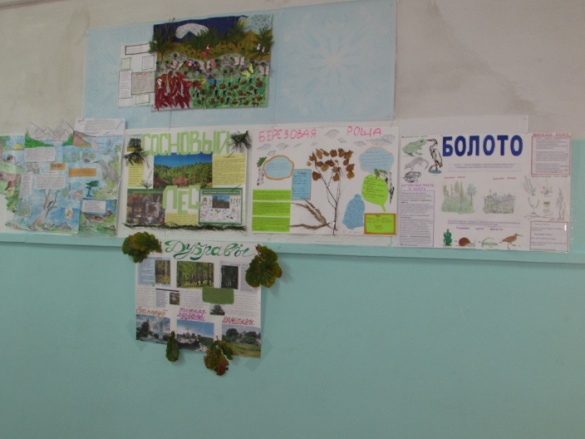 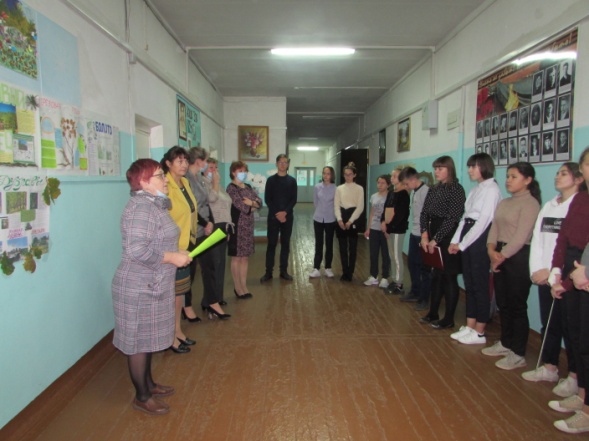            Выставка экоколлажей                             Школьный конкурс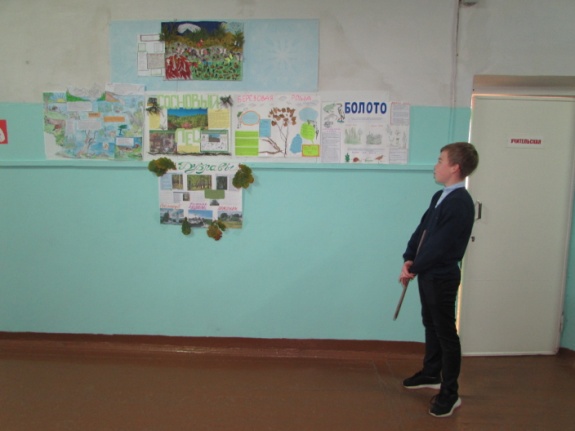 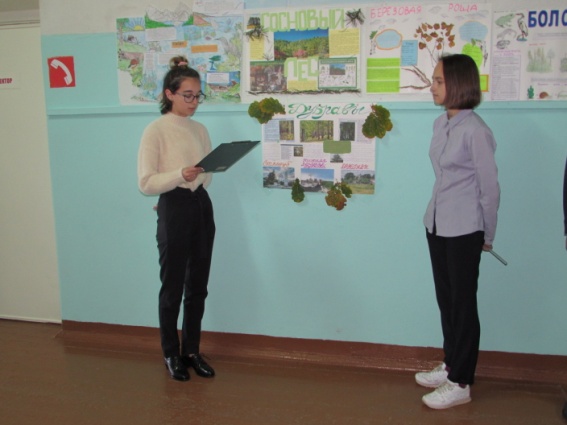 Презентация экоколлажей «Сделано природой»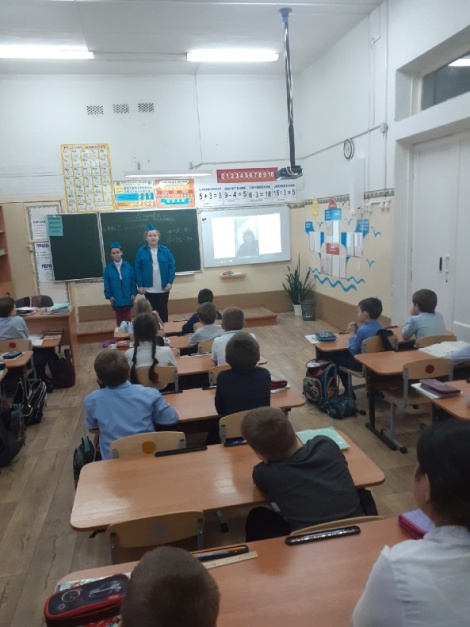 Реклама конкурса в начальных классах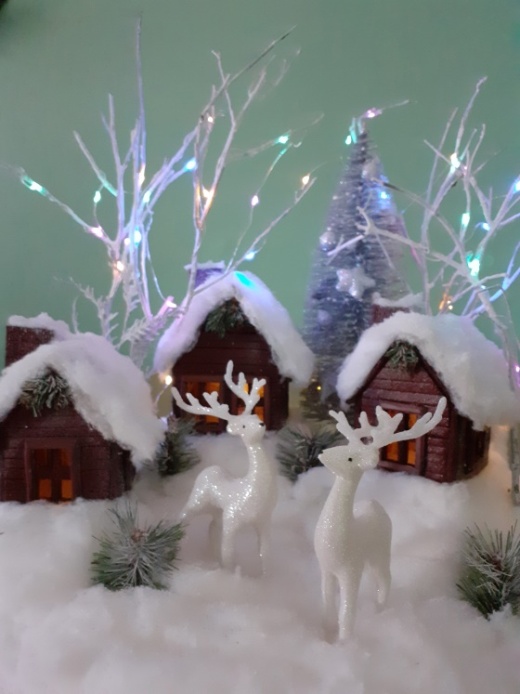 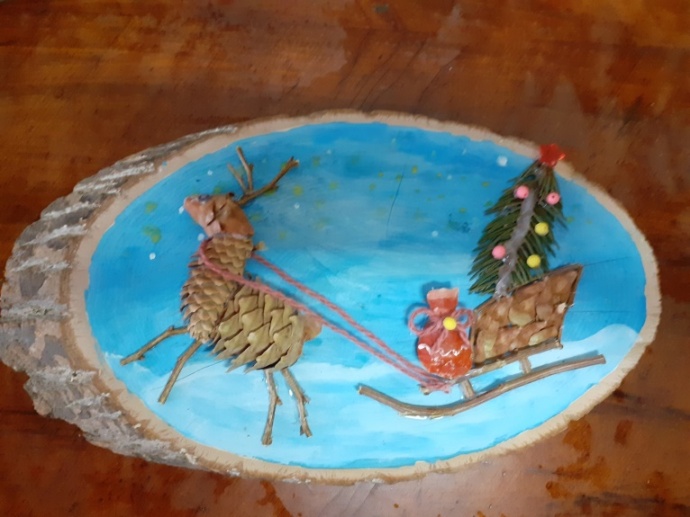 Поделки ребят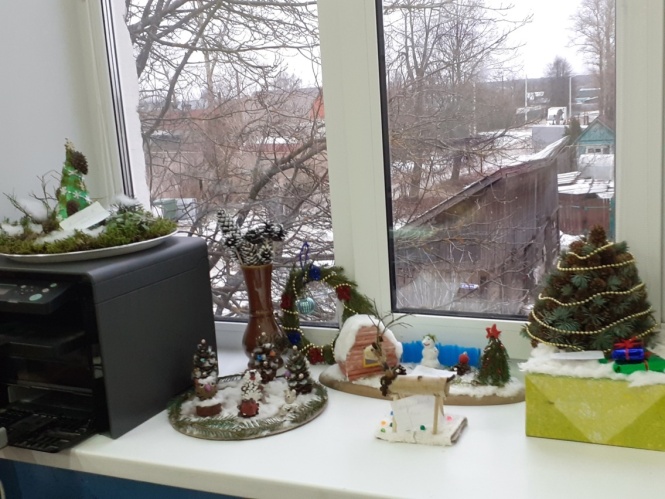 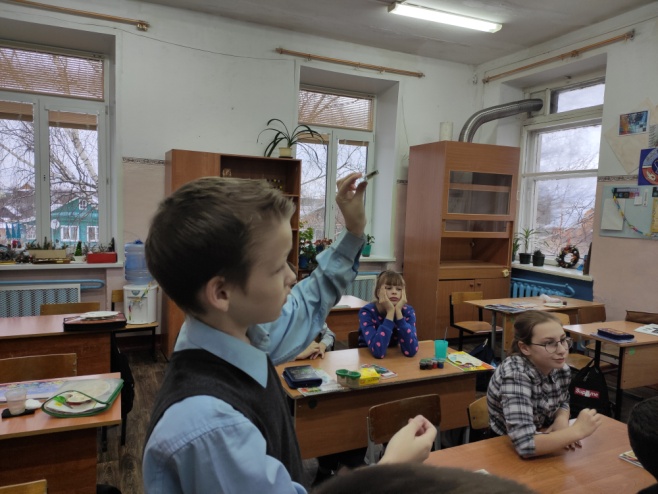 Выставка «Новогоднее окно»Название проектаСделано природой и намиОрганизация- заявительМуниципальное общеобразовательное учреждениеНовкинская основная общеобразовательная школа601 340 Владимирская область, Камешковский район,  п. Новки, ул. Ильича, д. 14. Телефон  8 (49 248) 6-21-19сайт http://t75980f.sch.obrazovanie33.ru/Авторы-руководители проекта:Матвиенко Татьяна Александровна,Кузнецова Алла Васильевна,Команда: Пряхина Александра, Григорьева Анна,Логинова Юлия,Липеха ЗлатаЦель проектаСпособствовать воспитанию бережного отношения к природе, лесу через организацию выставок творческих работ школьников Задачи проекта- приобщение школьников к художественным видам творчества, развитие  творческой активности  и самореализации, воспитание художественного вкуса;    - развитие умений презентовать выполненную работу;- привлечение родителей к совместному участию в школьных делах.Целевая аудитория проектаОбучающиеся МОУ Новкинская ООШРодители, бабушки, дедушкиПедагоги Сроки и период реализации проектаСентябрь 2020 – февраль 2021География проектаПоселок НовкиВладимирская область РФРезультаты проектаДостигнутые результаты:- Активное участие в школьном конкурсе экоколлажей.- Умения презентовать выполненную работу.- Школьная выставка «Сделано природой».- Активное участие ребят в областном конкурсе «ПреЛЕСный Новый год».- Организации школьной выставки «Новогоднее окно».- Создание ролика «ПреЛЕСный Новый год».- Размещение ролика на крупнейшем видео-сайте youtube.com.Ожидаемые результаты:- Привлечение внимания к окружающей природе, воспитание бережного к ней отношения.- Многочисленные просмотры ролика в сети ИнтернетПартнеры проектаФилиал ФБУ «Рослесозащита» - «Центр защиты леса Владимирской области»ГКУ «Камешковское лесничество»Семьи учащихся (родители, бабушки, дедушки)Мультипликативность (тиражируемость) проектаСпециалисты ЦЗЛ Владимирской области определили победителей конкурса новогодних поделок из природного материала «ПреЛесный Новый год»!http://vladimir.rcfh.ru/news/25931.htmlСодержание этапаСрокиВыход этапа1. Подготовительный этап1. Подготовительный этап1. Подготовительный этапРазработка Положения о конкурсеСентябрь  2020Положение о конкурсеОбъявление о начале конкурса. Жеребьевка по выбору природного сообществаСентябрь 2020Молния2. Практический этап2. Практический этап2. Практический этапРазработка эскизов, подбор материала,  изготовление экоколлажейСентябрь  2020ЭкоколлажиПрием работ, размещениеДо 15.10.2020Оформление школьной выставки «Сделано природой»До 20.12.2020Выставка Презентация экоколлажей «Сделано природой»19.10.2020Презентация работПодведение итогов конкурса, награждение19.10.2020Молния3. Заключительный этап3. Заключительный этап3. Заключительный этапМини-экскурсии по выставке для учащихсяОктябрь-ноябрь 2020 Мини-экскурсииРазмещение информации о мероприятиях в группе «Сделаем вместе с МОУ Новкинская ООШ» ВКонтактеОктябрь 2021Ссылки  https://vk.com/club144979397?w=wall-144979397_376%2Fallhttps://vk.com/club144979397?w=wall-144979397_377%2FallСодержание этапаСрокиВыход этапа1. Подготовительный этап1. Подготовительный этап1. Подготовительный этапСогласование Положения о конкурсеНоябрь 2020ПоложениеОбъявление о начале конкурса Ноябрь 2020Реклама конкурса http://vladimir.rcfh.ru/news/25562.html2. Практический этап2. Практический этап2. Практический этапПодготовка конкурсных работ30.11. – 17.12.2020Творческие работыПрием работ, размещениеДо 17.12.2020Оформление школьной выставки «Новогоднее окно»До 20.12.2020Выставка Посещение выставки школьниками, педагогами, родителямиДекабрь 2020 – январь 2021Мини-экскурсииПодведение итогов конкурса25.12.2020Протокол конкурса http://vladimir.rcfh.ru/news/25931.htmlОбъявление результатов, награждениеДо 30.12.2020Вручение грамотСоздание роликаФевраль  2021Ролик 3. Заключительный этап3. Заключительный этап3. Заключительный этапРазмещение ролика на  видео-сайте youtube.com.Февраль 2021Ссылка на ролик https://www.youtube.com/watch?v=Q3-8x9tn5pw&feature=emb_title Отслеживание количества просмотровМарт 2021Количество просмотров в Интернете